PROGRAM ERASMUS+          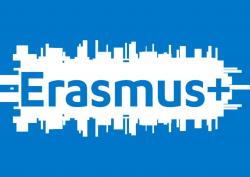 REKRUTACJA UZUPEŁNIAJĄCA NA STUDIA ZAGRANICZNE W ROKU AKADEMICKIM 2019/20Informujemy, że w związku z uczestnictwem Uniwersytetu Marii-Curie Skłodowskiej w Programie Erasmus+ (Mobilność Edukacyjna) studenci Wydziału Filozofii i Socjologii, mają możliwość odbycia części swoich studiów w II semestrze roku akademickiego 2019/20 w niżej wymienionych uczelniach zagranicznych:Każdy student ubiegający się o wyjazd na częściowe studia zagraniczne w ramach Programu Erasmus+ ma obowiązek zapoznania się z Zasadami realizacji i finansowania wyjazdów studentów na studia (SMS) w ramach programu ERASMUS+ Mobilność Edukacyjna pomiędzy krajami programu (KA103) na Uniwersytecie Marii Curie-Skłodowskiej (www.umcs.pl    zakładka: Student  Wymiana międzynarodowa i krajowa   ERASMUS   Wyjazdy na studia częściowe).Uczestnicy Programu nie opłacają kosztów czesnego w uczelni przyjmującej, ale pokrywają koszty dojazdu, przejazdów lokalnych, wyżywienia, zakwaterowania, ubezpieczenia, podręczników i inne koszty podczas studiów za granicą (informacja o programie: http://erasmusplus.org.pl/szkolnictwo-wyzsze/ Zakwalifikowani studenci otrzymają wsparcie indywidualne Komisji Europejskiej, które ma na celu pomoc w sfinansowaniu przez studenta kosztów życia za granicą i jest tylko dofinansowaniem w wysokości 400, 450 lub 500 euro na miesiąc studiów za granicą w zależności od kraju docelowego. Studenci wyjeżdżający na studia za granicę w ramach Programu Erasmus+, którzy nabędą prawo do otrzymywania dodatku socjalnego według zasad obowiązujących na UMCS otrzymają całość wsparcia indywidualnego w PLN w podwyższonej wysokości z budżetu Programu PO WER, według stawek w zależności od kraju docelowego na każdy miesiąc zaakceptowanego przez uczelnię pobytu za granicą, w którym prawo to będzie przysługiwać (dokładne stawki będą znane w kwietniu 2019r.). Studenci niepełnosprawni mogą ubiegać się za pośrednictwem Biura Programu Erasmus UMCS o dodatkowe dofinansowanie z tytułu niepełnosprawności na zasadach obowiązujących w programie Erasmus+ Mobilność Edukacyjna/ PO WER. W takim przypadku całość dofinansowania będzie również pokrywana z Programu PO WER w PLN.Warunki dla kandydatów:Kandydaci muszą być oficjalnie zarejestrowanymi studentami UMCS bez względu na obywatelstwo,W okresie studiów za granicą, studenci nie mogą być na urlopie dziekańskim lub być inaczej urlopowani,Kandydaci powinni mieć średnią minimum: 4.0 za cały okres studiów na aktualnym poziomie studiów. Studenci I roku II i III stopnia studiów przedkładają informację o średniej z ocen z poprzedniego poziomu studiów,Kandydaci muszą znać na poziomie zaawansowanym język, w którym będą odbywali studia na uczelni przyjmującej,Kandydaci muszą spełniać pozostałe kryteria formalne opisane w ww. Zasadach realizacji i finansowania wyjazdów studentów na studia  i na stronach: http://erasmusplus.org.pl/szkolnictwo-wyzsze/. Zgodnie z zasadami Programu Erasmus+ uprawnione są wyjazdy od II roku studiów I stopnia. Możliwy jest udział w programie studentów, którzy wcześniej korzystali z wyjazdów w ramach Programu Erasmus (patrz punkty 4 i 5 ww. Zasad realizacji i finansowania wyjazdów studentów na studia).Zasady rekrutacji:Rekrutacja odbędzie się na podstawie oceny kompletu dokumentów złożonych przez kandydatów do Wydziałowej lub Instytutowej Komisji Kwalifikacyjnej oraz rozmowy kwalifikacyjnej.Komplet dokumentów powinien zawierać:list motywacyjny (skierowany do Wydziałowej lub Instytutowej Komisji Kwalifikacyjnej), uwzględniający nazwę uczelni, w której kandydat chciałby odbywać studia (I wybór, ewentualnie II wybór), planowany termin odbycia studiów, wykaz przedmiotów, jakie chciałby zrealizować na uczelni przyjmującej (oraz jeśli dotyczy informacje o posiadaniu prawa do stypendium socjalnego na UMCS w semestrze bieżącym),zaświadczenie ze średnią ocen za cały okres studiów na aktualnym poziomie studiów wydane przez dziekanat (studenci – kandydaci z I roku II i III stopnia studiów przedkładają informację o średniej z ocen z poprzedniego poziomu studiów),zaświadczenie o znajomości języka obcego z uznanego centrum certyfikującego (np. Cambridge, Goethe Inst., Centrum Nauczania i Certyfikacji Języków Obcych UMCS), niewymagane dla studentów filologii obcych. Znajomość właściwego języka obcego studentów, którzy nie przedstawią takiego zaświadczenia będzie oceniana na podstawie rozmowy kwalifikacyjnej w języku obcym,oświadczenie RODOOstateczną decyzję o przyjęciu kandydata na studia podejmie przyjmująca uczelnia zagraniczna, do której student zostanie zakwalifikowany przez UMCS. Studenci mają obowiązek sprawdzenia terminów przyjmowania nominacji i dokumentów aplikacyjnych na konkretnej uczelni, do której ubiegają się o wyjazd. Możliwe jest składanie dokumentów aplikacyjnych tylko do tych uczelni, do których termin nominacji i wysyłania dokumentów jeszcze nie upłynął.Procedura odwoławcza:Student ma prawo odwołać się od decyzji Komisji Kwalifikacyjnej w terminie 7 dni od ogłoszenia wyników kwalifikacji. Podania należy kierować do Dziekana Wydziału.Szczegółowych informacji udzielić może Koordynator Instytutowy dr Marcin Rządeczka (filozofia, kognitywistyka, europeistyka, kreatywność społeczna) w poniedziałki w godz. 9.30-11.30 (pok. 104) i 11.30-13.30 (pok. 307) oraz Koordynator Instytutowy dr Dominika Polkowska (socjologia, zarządzanie w politykach publicznych) we wtorki w godz. 13.00-14.30 i czwartki w godz. 10.45-11.15 (pok. 139).Informacji o ww. uczelniach zagranicznych, procedurach aplikacyjnych i programie studiów należy szukać na stronach internetowych tych uczelni. Po zakwalifikowaniu się na wyjazd w ramach programu Erasmus+ należy niezwłocznie zgłosić się do Biura Programu Erasmus UMCS - DS Grześ, ul. Langiewicza 24, pok. 27, tel. 815375410.L.p.Nazwa uczelni, krajKierunek / specjalizacjaadres internetowyliczbamiejsc -stopień studiówMinimalny poziom znajomości jęz. obcegookres studiów1.UNIVERSIDAD DE GRANADA, HiszpaniaFilozofiahttp://www.ugr.es2 lub 4 – I st.hiszp. B2/ wybrane przedmioty angielski B2semestr2.UNIVERSITÀ DEGLI STUDI DI ROMA 'LA SAPIENZA', WłochyFilozofiahttps://www.uniroma1.it/it/pagina-strutturale/home2 – I, II, st.włoski B1/ angielski B1semestr3.UNIVERSITA DEGLI STUDI DI CAGLIARI, WłochyFilozofia/Etyka/Socjologiawww.unica.it/pub/english2 – I, II, III st.włoski B1/ wybrane przedmioty angielski B1semestr4.VELIKOTURNOVSKI UNIVERSITET SV. KIRIL I METODII, BułgariaKognitywistykahttp://www.uni-vt.bg2 – I, II, III st.wybrane przedmioty angielski B1/ bułgarski B1semestr5.UGOZAPADEN  UNIVERSITET "NEOPHIT RILSKI" – BLAGOEVGRAD, BułgariaSocjologiahttp://www.swu.bg/2 – I, II, III st.wybrane przedmioty angielski B2semestr6.UNIVERZITA MATEJA BELA, Bańska Bystrzyca, SłowacjaFilozofia i etykahttp://www.umb.sk2 – I, II, III st.wybrane przedmioty angielski B2semestr7.UNIVERSIDAD DE GRANADA, HiszpaniaSocjologiahttp://www.ugr.es4 – I st.hiszp. B1semestr8.UNIVERSIDAD DE JAÉN, Hiszpania Filozofia,Socjologiahttp://www.ujaen.es4 – I, II, III st.4 – I, II, III st.hiszp. B2/ wybrane przedmioty angielski B2semestr  9.UNIVERSIDAD DE CASTILLA-LA MANCHA, HiszpaniaFilozofia/ Kognitywistykahttp://www.uclm.es/2 – I, II, III st.hiszp. B1semestr10.UNIVERSIDAD COMPLUTENSE DE MADRID, HiszpaniaFilozofia/ Kognitywistykahttps://www.ucm.es/2 - I, II st.hiszpański B1semestr11.UNIVERSITY OF TARTU, EstoniaSocjologiahttp://www.ut.ee/en/prospective-students/exchange-students4 – I, II, III st.angielski B2semestr  12.UNIVERZITA KOMENSKEHO V BRATYSLAVE, SłowacjaSocjologia/ Filozofiahttp://www.uniba.sk2 – I, II st.angielski B2semestr13.UNIVERSITY OF LATVIA, ŁotwaFilozofia/Socjologiahttp://www.lu.lv/eng/istudents/exchange2 – I, II, III st. (socj.)3 – I, II, III st. (filoz.)wybrane przedmioty angielski B1semestr14.VILNIAUS UNIVERSITETAS, LitwaFilozofiahttp://www.vu.lt2 – I st.wybrane przedmioty angielski B2semestr15.UNIVERSIDADE DOS AÇORES, PortugaliaFilozofia/Etyka/Socjologiahttp://www.gri.uac.pt2 – I, II, III st.wybrane przedmioty angielski B1/ portugalskisemestr16.UNIVERSIDADE ABERTA, PortugaliaSocjologiahttp://www.univ-ab.pt4 – I, II, III st.portugalski B1/ wybrane przedmiotyangielski B1semestr17.YEDITEPE UNIVERSITESI, Turcja Socjologiahttp://www.yeditepe.edu.tr2 – I st.wybrane przedmioty angielski B1semestr18.ERZINCAN UNIVERSITESI, TurcjaSocjologiahttp://www.erzincan.edu.tr/en/3 – I, II, III st.angielski B1semestr19.RADBOUD UNIVERSITY, HolandiaFilozofia/kognitywistykaSocjologiahttp://www.ru.nl/io/english2 – I, II st.angielski B2semestr20.KATHOLIEKE UNIVERSITEIT LEUVEN, BelgiaSocjologiahttps://www.kuleuven.be/english2 – I, II st.angielski B2semestr21.LINKÖPINGS UNIVERSITET, SzwecjaKognitywistykawww.liu.se2 – I st.angielski B2semestr22.ÅRHUS UNIVERSITET, DaniaKognitywistykahttps://www.au.dk/2 – I st.angielski B2semestr23.UNIVERSITATEA "ALEXANDRU IOAN CUZA", RumuniaFilozofia/Socjologiahttp://www.uaic.ro/4 – I, II, III st.angielski B2semestr24.UNIVERSITATEA DIN BUCURESTI, RumuniaKognitywistyka/ Filozofiahttps://www.unibuc.ro/2 – II st. Kognit., 2 – I i II st. filozofiaangielski B2semestrDokumenty proszę składać do:Sekretariatu Instytutu Filozofii pok. 105, do dnia 21.10.2019 do godz. 11.00Kwalifikacja kandydatów odbędzie się w dniu 21.10.2019 o godz. 11.30 w pokoju nr 307